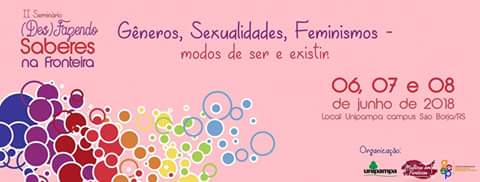 FORMULÁRIO DE INSCRIÇÃO DE PROPOSTAS DE MINI CURSOS E OFICINASModalidade: (   ) Mini curso (  ) OficinaProponentes: (Deve ser incluso o nome de todas as proponentes da ação).Nome completo: E-mail:Titulação: Titulo da proposta: Público alvo:Quantidade de vagas ofertadas:Duração: No máximo 4hEmenta: Explicar o conteúdo a ser desenvolvido na atividade. Objetivos, metodologia e relevância da proposta. Referências: Utilizar no mínimo três autoras que sustentem a proposta. 